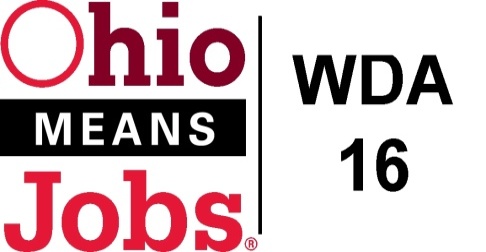 Ohio Freedom of Information Act Request for InformationDate of Request: ___________________________________Requester’s Name: (Optional) ___________________________________Requester’s Address: ______________________________________________________________________________________________________Requester’s Email: ____________________________________________Phone (Optional): __________________________________Organization (Optional): _____________________________Under the Freedom of Information Act, we are requesting the following information from Workforce Development Board 16 (WDB16):______________________________________________________________________________________________________________________________________________________________________________________________________________________________________________________________________________________________________________________________________________________________________________________________________________________________________________________________________________________________________________________________________________________________________________________________________________________________________________________________________________________________________________(Add additional pages if necessary) Please return this request to:   Rob Guentter, Staff to the WDB16 Board (Custodian of Records)                                                         PO Box 2112                                                         Zanesville, OH 43702-2112Or email to: rob@rfgassociates.net  Date received by WDB16: __________________________    Date of Response: _________________________________Information sent: ___________________________________________________________________________________Confirnmation material was received: __________________________________________________________________